MODULO PRESENTAZIONE DELLE OSSERVAZIONI alla documentazione relativa alla VALUTAZIONE AMBIENTALE STRATEGICA (V.A.S.) del Piano Urbanistico GeneraleDATI ANAGRAFICIIl/La sottoscritto/a ____________________________________nato a_______________________________ (Prov. ____ )il ______________________Codice Fiscale_________________________________________Residente nel Comune di______________________________________________________(Prov._____)__ Via/Piazza____________________________________________________________n. civico____________ Località _____________________________________________________________C.A.P. _____________Tel. n ° ___________________________indirizzo e-mail o pec__________________________________ in qualità di: □ Proprietario; □ Privato Cittadino; □ Tecnico Libero Professionista; □ Tecnico Libero Professionista incaricato da_________________________________________________ (allegare delega del soggetto che incarica utilizzando il fac-simile che si trova in fondo al presente modulo); □ Legale Rappresentante della Società (ente, associazione, ordine professionale, comitato, ecc): __________________________________________________________________________________________□Altro___________________________________________________________________________________Vista la documentazione relativa al Piano Urbanistico Generale e quella relativa alla Valutazione Ambientale Strategica, adottate con Deliberazione del Consiglio Comunale n. 16 del 28/03/2023, presenta le seguenti osservazioni agli elaborati della VAS: ELABORATO/I OGGETTO DELL’OSSERVAZIONE □ Rapporto Ambientale _________________________________________________________________________________________________□ Sintesi non tecnica del Rapporto Ambientale_________________________________________________________________________________________________OGGETTO DELL’OSSERVAZIONE:__________________________________________________________________________________________________________________________________________________________Premesso che___________________________________________________________________________________________________________________________________________________________________________________________________________________________________________________________________________________________________________________________________________________________________________________________________________________________________________________________________________________________________________________________________________________________Considerato che___________________________________________________________________________________________________________________________________________________________________________________________________________________________________________________________________________________________________________________________________________________________________________________________________________________________________________________________________________________________________________________________________________________________Osserva che___________________________________________________________________________________________________________________________________________________________________________________________________________________________________________________________________________________________________________________________________________________________________________________________________________________________________________________________________________________________________________________________________________________________A corredo dell’osservazione si allega la seguente documentazione:___________________________________________________________________________________________________________________________________________________________________________________________________________________________________________________________________________________________________________________________________________________________________________________________________________________________________________________________________________________________________________________________________________________________________________ lì, ________________Firma_________________________N.B.: allegare copia del documento di identità in corso di validitàFAC SIMILE DELEGA Il/La sottoscritto/a _____________________________________________________________________________ nato/a _________________________________________________ il ___________________________________ residente in via ____________________________________________________ CAP ______________________città _____________________________________________________________ Prov. ______________________codice fiscale _________________________________________________________________________________documento di identità n. _________________________________________________________________________rilasciato da _________________________________________________ il ________________________________in qualità di proprietario dell’immobile ubicato in_______________________________________________________distinto catastalmente al _________________________________________________________________________DELEGAil/la sig./sig.ra ___________________________________________________________________________in qualità di _____________________________________________________________________________ a presentare per proprio conto le osservazioni alla Valutazione Ambientale Strategica adottata con Deliberazione del Consiglio Comunale n. 16 del 28/03/2023.________________ lì, ________________Il delegante _________________________N.B.: allegare copia del documento di identità in corso di validità del delegante 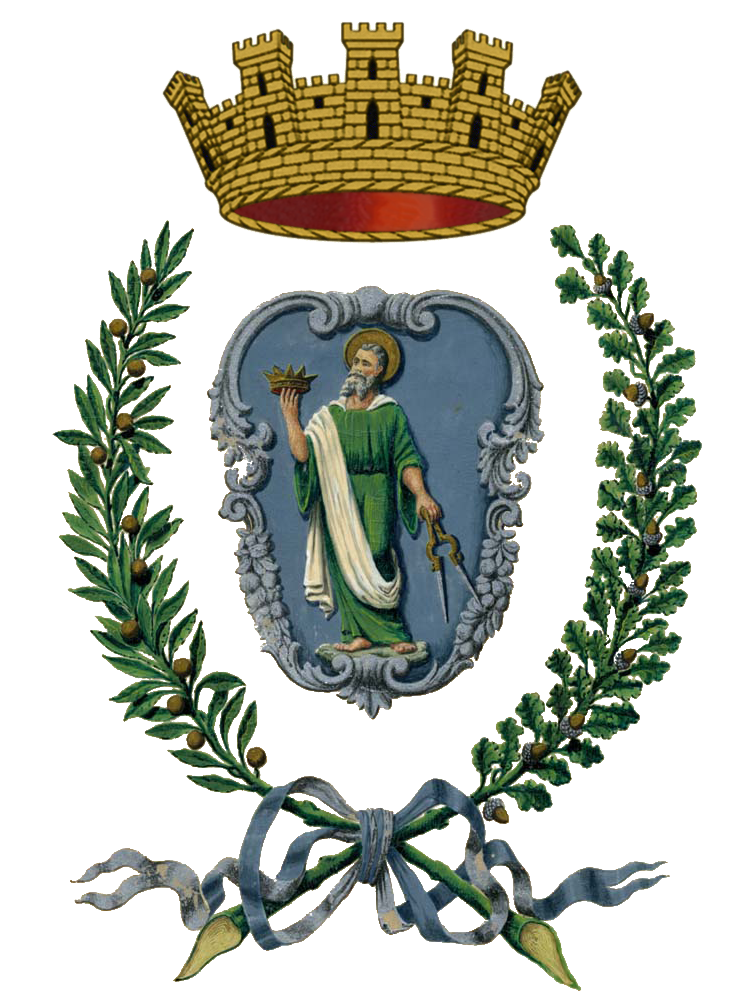 CITTÀ DI GIOVINAZZOCITTÀ METROPOLITANA DI BARISETTORE GESTIONE DEL TERRITORIOpec:  sue@pec.comune.giovinazzo.ba.itCITTÀ DI GIOVINAZZOCITTÀ METROPOLITANA DI BARISETTORE GESTIONE DEL TERRITORIOpec:  sue@pec.comune.giovinazzo.ba.it